V7 – Das FlaschenbarometerMaterialien: 		leere Plastikflasche [0,5 L], Untertasse, Filzstift, Papier, Tesafilm, SchereChemikalien:		WasserDurchführung: 			1. Die Untertasse wird halb und die Flasche zu ¾ mit Wasser gefüllt.		2. Die Flaschenöffnung wird mit den Fingern verschlossen und die Flasche 	     umgedreht, sodass sie auf dem Kopf steht.		3. Die Finger werden weggenommen und die Flasche schnell mit der Mün-	     dung nach unten auf die mit Wasser gefüllte Untertasse gestellt. 		4. Ein Papierstreifen wird ausgeschnitten und mit Tesafilm mittig auf der 	     Flasche befestigt.		5. Mit einem Filzstift wird der Wasserstand markiert und das Datum dane-	     ben geschrieben. 		6. Die Flasche wird an einen Ort gestellt, an der sie für ein paar Wochen 	      stehen bleiben kann. Der Stand des Barometers wird immer mal wieder 	      überprüft.Beobachtung:		Das Wasser fließt nicht aus der Flasche. Die Flüssigkeitssäule fällt nur leicht ab und bleibt dann stabil. Bei erneutem Ablesen ist ein Steigen oder Fallen der Säule zu beobachten.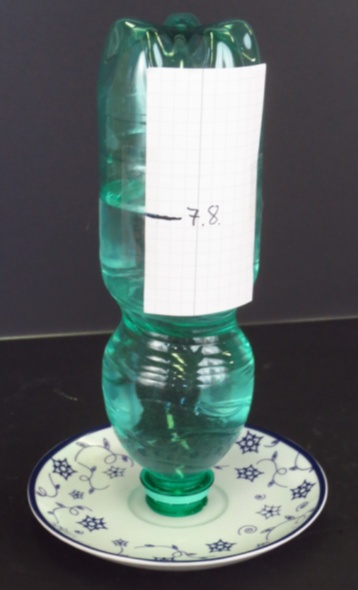 Abb. 3 -  Beispiel FlaschenbarometerDeutung:		Die Flüssigkeitssäule fällt und steigt mit dem vorherrschenden Luftdruck. Die Luft oberhalb des Wassers in der Untertasse drückt gegen das Wasser und verhindert dadurch ein Ausfließen der Flasche.Entsorgung:	      kann mit nach Hause genommen werden; Abfluss   Literatur:	A. van Saan, 365 Experimente Für Jeden Tag, moses Verlag GmbH, 4. Auflage, 2010, S. 90.